Soubor rozpočtových opatření č. 25-41ObsahNávrhy změn schváleného rozpočtu na rok 2023 překládané orgánům města.Důvodová zprávaRozpočtové opatření č. 25 - Pojistné plnění JSDHNa účet města bylo připsáno pojistné plnění ve výši 5.600 Kč za výjezd Jednotky sboru dobrovolných hasičů při dopravní nehodě. O tyto finanční prostředky bude navýšena položka KT - JSDH - Ostatní služby.Rozpočtové opatření č. 26 - Nerozpočtované příjmyDo rozpočtu města budou napojeny následující nerozpočtované příjmy:doplatek dotace na úhradu zvýšených nákladů spojených s konáním voleb do zastupitelstev obcí ve výši 13.493,09 Kč,úroky ze spořicího účtu za leden-duben 2023 ve výši 565.000 Kč.Dále v rámci konsolidace s ostatními subjekty bude upravena položka FO - Svazková škola. Při sestavování rozpočtu byla zařazena položka FO - Svazková škola ve výši 15.000.000 Kč. Po přepočtu na jednotlivé členy svazku je příspěvek města ve výši 14.706.600 Kč. Všechny výše uvedené úpravy rozpočtu navýší položku OVV - nespecifikované rezervy.Rozpočtové opatření č. 27 - Úprava položek SCBV sálech společenského centra budou renovovány masivní parkety. Proběhne broušení, tmelení a lakování podlah (1x základní lak, 2x dvousložkový 100% polyuretanový lak). Celkové výdaje na renovaci parket jsou ve výši 320.000 Kč vč. DPH. O tuto částku bude navýšena položka SB - Opravy a udržování - SCB.Navýšení položky SB - Opravy a udržování bude pokryto snížením položky SB - Požárně-bezpečnostní řešení SCB ve výši 5.000.000 Kč a zbylá část této položky bude převedena na položku IR - SC Bonaparte. Dojde k přesunu finančních prostředků na jednu položku rozpočtu, ze které budou hrazeny všechny investiční výdaje spojené se společenským centrem Bonaparte.Rozpočtové opatření č. 28 - Vybavení klubu dětí a mládežePracovnice sociálně-právní ochrany dětí doporučují zřízení klubu pro děti a mládež ve Slavkově u Brna jako prevenci páchání trestných činů a přestupků mladistvými. Klub by mohl vzniknout v přízemních prostorách Palackého nám. 89 a sloužit dětem a mladistvý, jejichž rodiče nemohou financovat volnočasové aktivity. Personální zajištění klubu bude zajištěno prostřednictvím dospělých dobrovolníků. Město poskytne prostory a vybavení tohoto klubu do výše 50.000 Kč. Bližší informace k činnosti klubu jsou přílohou této zprávy.Zařazení nové položky rozpočtu SV - Klub dětí a mládeže ve výši 50.000 Kč bude pokryto snížením položky OVV - Nespecifikované rezervy.Stav položky OVV - nespecifikované rezervy je po schválení předchozích rozpočtových opatření ve výši 2.319.400 Kč.Rozpočtové opatření č. 29 - Oprava podlahy tanečního sálu ZUŠZ důvodu havarijního stavu podlahy a nevyhovujících bezpečnostních i hygienických podmínek pro výuku v tanečním sále ZUŠ žádá příspěvková organizace Základní umělecká škola účelový neinvestiční příspěvek ve výši 235.000 Kč. Z příspěvku bude opravena podlaha tanečního sálu ve výši 200.000 Kč a zakoupen přenosný povrch tzv. baletisol pro účely vystoupení tanečního oboru v sále Společenského centra Bonaparte.Zařazení nové položky rozpočtu FO - ÚNP ZUŠ - opravy podlah ve výši 235.000 Kč bude pokryto snížením položky OVV - nespecifikované rezervy.Rozpočtové opatření č. 30 - Obnova vybavení kuchyně ZŠ KomenskéhoTento návrh je na základě podnětu vedení základní školy. Jedná se o zajištění financování výměny 2 stávajících myček na nádobí ve školní jídelně. Stávající myčky jsou svou kapacitou nedostačující a především z energetického pohledu neefektivní. Je v plánu jednu myčku přemístit do budoucího provozu MŠ v areálu LITAVA. Obnova myček spolu s dalšími prvky gastro vybavení je součástí dotačního projektu na obnovu gastro zařízení z OPŽP a pokud bude dotace přidělena, lze tyto náklady do 50% z této dotace uhradit. Dle energetického auditu dojde při výměně všech uvažovaných zařízení k úspoře energií o 36%.Stav Fondu rezerv a rozvoje je k 30. 4. 2023 ve výši 26.288.601,35 Kč.Rozpočtové opatření č. 31 - Ošetření stromůVe schváleném rozpočtu města je položka FO - ÚNP TSMS - ošetření stromů ve výši 400.000 Kč. V letošním roce je vhodné tuto položku navýšit o 380.000 Kč a to především na kácení a řezy stromů s vysokou naléhavostí.Popis péče o stromy s výhledem na další období je přílohou této zprávy.Navýšení položky FO - ÚNP TSMS - ošetření stromů ve výši 380.000 Kč bude pokryto snížením položky OVV - nespecifikované rezervy.Rozpočtové opatření č. 32 - Dětská hřištěNa pokyn vedení města a ředitele TSMS předkládáme návrh na zařazení nové položky do rozpočtu města IR - dětská hřiště ve výši 300.000 Kč. Bude se jednat o doplnění herních prvků na sídlišti Nádražní za odstraněnou dětskou horolezeckou stěnu a dále náhradu poškozených a nevyhovujících herních prvků na ostatních dětských hřištích.Zařazení nové položky IR - dětská hřiště ve výši 300.000 Kč bude pokryto snížením položky OVV - nespecifikované rezervy.Rozpočtové opatření č. 33 - PD - obnova vybavení kuchyně ZŠ KomenskéhoV rámci podání žádosti o dotaci z OPŽP na obnovu gastrozařízení ZŠ Komenského je možnost zařadit i projektovou dokumentaci jako způsobilý výdaj dotace. Celý dotační titul je investiční a z tohoto důvodu navrhuje finanční odbor navýšit položku IR - ZŠ Komenského - gastro i o výdaje na projektovou dokumentaci.Navýšení položky rozpočtu IR - ZŠ Komenského - gastro ve výši 200.000 Kč bude pokryto snížením položky OVV - nespecifikované rezervy.Rozpočtové opatření č. 34 - Příjmy na orj. 73 - OVV - kulturaDo rozpočtu města zařazujeme nerozpočtované příjmy:vstupné na kulturní akce ve výši 13.300 Kč,krátkodobé pronájmy sálů SC Bonaparte ve výši 25.315 Kč.Výše uvedené příjmy navýší položku OVV - kultura - kulturní akce.Rozpočtové opatření č. 35 - Pokuty úsekové měření rychlostiNa základě schváleného Statutu fondu dopravní infrastruktury jsou příjmem fondu nerozpočtované příjmy - Úsekové měření - radar. V období leden až duben bylo vybráno:ÚMR - pokuty radar  1.058.644,93 KčÚMR - pokuty radar - Velešovice 8 458 043,95 KčV rozpočtu budou navýšeny položky ÚMR - pokuty radar a ÚMR - pokuty radar - Velešovice a současně budou finanční prostředky přes položku VV - Nespecifikované rezervy převedeny do Fondu dopravní infrastruktury (FDI).Použití Fondu dopravní infrastruktury se řídí platným Statutem tohoto fondu a schvaluje ho zastupitelstvo města.Rozpočtové opatření č. 36 - Výměna oken Palackého nám. 89Navrhujeme zařadit do rozpočtu novou položku SB - Výměna oken Palackého nám. 89 ve výši 4.000.000 Kč. Stávající okna jsou ve velmi špatném technickém stavu (netěsní, některé části nelze otevřít), což zásadně zhoršuje kvalitu využívaných a pronajímaných prostor. Po schválení rozpočtového opatření bude realizována výměna všech kastlových oken. Zvýší se komfort především pro nájemníky této budovy, kteří pravidelně hradí městu nájem.Zařazení nové položky SB - Výměna oken Palackého nám. 89 bude pokryto čerpáním Fondu správy budov, který je tvořen z výsledku hospodaření činností spojených s pronájmem bytových a nebytových prostor. Stav Fondu správy budov je k 30. 4. 2023 ve výši 7.129.900 Kč.Rozpočtové opatření č. 37 - Místní rozhlasV rámci rozšíření městského bezdrátového rozhlasu do nových lokalit města, kde tento prvek veřejné infrastruktury doposud chybí, budou pořízeny další venkovní přijímače bezdrátového rozhlasu v celkové výši 447.000 Kč. Nově budou osazeny v lokalitě Zelnice (Zelnice IV., V. a ulice U Mokřadu) a dále nové části ulic Jiráskova a Čelakovského.V rozpočtu TSMS jsou vyčleněny finanční prostředky na obnovu rozhlasu ve výši 500.000 Kč. Nákup nových přijímačů za účelem rozšíření rozhlasu je investicí do majetku ve vlastnictví města, a z tohoto důvodu bude nákup realizován městem nikoliv TSMS. Dle vyjádření ředitele TSMS na obnovu stávající sítě rozhlasu postačí zbývající finanční prostředky.Zařazení nové položky IR - místní rozhlas ve výši 447.000 Kč bude pokryto snížením položky FO - TSMS - příspěvek na provoz.Rozpočtové opatření č. 38 - Spoluúčast k dotaci energetický managementMinisterstvo průmyslu a obchodu ČR zaslalo dne 15.5.2023 informaci: žádost o poskytnutí podpory „Slavkov u Brna Zavedení systému hospodaření s energií v podobě energetického managementu“ evidované pod registračním číslem „3282000080“ byla akceptována. Na základě akceptace žádosti byly městu rezervovány finanční prostředky ve výši 424.710,- Kč jako maximální možné. Dotace je poskytována v režimu ex ante, tedy předem. Čerpání je však možné až na základě vydaného Rozhodnutí o poskytnutí dotace a splnění podmínek dotace (Zpráva o posouzení a hodnocení nabídek, Smlouva o dílo apod.).Spoluúčast města k dotaci ve výši 54.000 Kč bude zařazena do rozpočtu města jako nová položka IR - spoluúčast k dotaci - energetický management a bude pokryta snížením položky OVV - Nespecifikované rezervy.Rozpočtové opatření č. 39 - Rekonstrukce RD č.p. 1002 - Dětská skupinaMinisterstvo práce a sociálních věcí vypsalo dotační program na vybudování a zřízení dětských skupin. Výše dotace je 25 mil Kč na jednu nemovitost, kde mohou být umístěny až 4 dětské skupiny. Způsobilé výdaje jsou na jednu skupinu max. 109 m2 podlahové plochy. S vedením města bylo projednáno, že by bylo vhodné se o tuto dotaci ucházet a to formou zřízení dětské skupiny v rodinném domě čp. 1002 na Koláčkově náměstí. V případě tohoto objektu lze z dotace uhradit náklady na pořízení objektu a za zbylé finanční prostředky cca 15 mil Kč provést rekonstrukci. Dotační titul ukládá povinnost provést 30% energetické úspory. Termín pro podání žádosti o dotaci je 15.11.2023 s tím, že je nutné dodat především doklad o podání žádosti o dotaci a oceněný položkový výkaz výměr. Na zajištění patřičné projektové dokumentace doporučuje odbor IR zařadit do rozpočtu města novou položku IR - Rekonstrukce RD č.p. 1002 - Dětská skupina ve výši 2.000.000 Kč.Zařazení nové položky bude pokryto čerpáním Fondu rezerv a rozvoje.Rozpočtové opatření č. 40   - Dokumentace pro provedení stavby - zámecké skleníkyV návaznosti na připravované dotační tituly je nutné mít připravenou projektovou dokumentaci pro provedení stavby na revitalizaci zámeckých skleníků, ze které vzejde i položkový výkaz výměr a oceněný rozpočet. Dokumentace bude navazovat na zpracovanou dokumentaci pro stavební povolení z roku 2018. V souvislosti s chystanou přístavbou školky na Koláčkově náměstí a s tím související úpravou průchodu, se revitalizace skleníků nabízí jako velmi vhodné doplnění a úprava celého přilehlého prostranství s případným využitím skleníků např. i v rámci provozu školky.Zařazení nové položky IR - Dokumentace pro provedení stavby - zámecké skleníky ve výši 600.000 Kč bude pokryta snížením položky OVV - Nespecifikované rezervy.Rozpočtové opatření č. 41 - Opravy komunikacíNa podnět vedení města předkládáme návrh rozpočtového patření na zajištění financování opravy komunikací. Především budou tyto finanční prostředky použity na opravu povrchů místních asfaltových komunikací na ulicích Čapkova, Mánesova, Tylova. V těchto ulicích dojde i k výměně poškozeného povrchu chodníků a vybudování konstrukčních štěrkových vrstev. Asfaltové komunikace, které v roce 2004 byly opraveny pouze recyklátem s tehdejší opravy silnice I/50. Veškeré sítě jsou v těchto ulicích již v minulých letech opraveny. Menší finanční prostředky budou použity na opravu cca 30m2 chodníku na ulici Bezručova, který navazuje na opravený chodník na ulic Slovanská. Pokud dojde k úspoře v rámci veřejné zakázky lze ze zbylých prostředků hradit další drobnější opravy dle doporučení TSMS.Zařazení nové položky IR - opravy komunikací ve výši 7.500.000 Kč bude pokryto čerpáním Fondu dopravní infrastruktury. Fond dopravní infrastruktury po schválení předchozích rozpočtových opatření je ve výši 18.383.328,44 Kč.Tuto zprávu projednala rada města na své 22. schůzi dne 11. 5. 2023 a přijala následující usnesení:I. Rada města schvalujerozpočtová opatření v předloženém znění v souladu s usnesením zastupitelstva města Slavkov u Brna č. 37/3/ZM/2022 ze dne 19. 12. 2022, které zmocňuje radu města schvalovat a provádět změny rozpočtu na rok 2023 formou rozpočtových opatření:II. Rada města doporučuje zastupitelstvu městaschválit soubor rozpočtových opatření v předloženém znění:Tuto zprávu projednala rada města na své 23. schůzi dne 29. 5. 2023 a přijala následující usnesení:I. Rada města doporučuje zastupitelstvu městaschválit soubor rozpočtových opatření v předloženém znění:II. Rada města doporučuje zastupitelstvu městaschválit čerpání Fondu rezerv a rozvoje ve výši 3.500.000 Kč na obnovu vybavení kuchyně ZŠ Komenského.III. Rada města doporučuje zastupitelstvu městaschválit čerpání Fondu správy budov ve výši 4.000.000 Kč na výměnu oken v budově Palackého nám. 89.Tuto zprávu projednala rada města na své 24. chůzi dne 5. 6. 2023 a přijala následující usnesení:I. Rada města doporučuje zastupitelstvu městaschválit rozpočtová opatření v předloženém znění:II. Rada města doporučuje zastupitelstvu městaschválit čerpání Fondu rozvoje a rezerv ve výši 2.000.000 Kč na projektovou dokumentaci na rekonstrukci RD čp. 1002 - dětská skupina a ve výši 3.500.000 Kč na výkup nemovitosti Kollárova.I. Rada města doporučuje zastupitelstvu městaschválit soubor rozpočtových opatření v předloženém znění:II. Rada města doporučuje zastupitelstvu městaschválit čerpání Fondu dopravní infrastruktury ve výši 7.500.000 Kč na opravy komunikací.I. Zastupitelstvo města schvalujesoubor rozpočtových opatření v předloženém znění:Datum vyvěšení: 23. 6. 2023				Datum snětí: 28. 2. 2024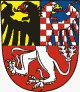 Č. náv. ROORJ§Pol.ORGÚZTextPříjmy (Kč)Výdaje (Kč)251055122322541KT - JSDH - Pojistné plnění5 600251055125169541KT - JSDH - Ostatní služby5 600Č. náv. ROORJ§Pol.ORGÚZTextPříjmy (Kč)Výdaje (Kč)2661411198187VV - dotace - doplatek - volby do zastupitelstev obcí13 500263663102141FO - příjmy z úroků565 0002636 31136349582FO - Inv. příspěvek DSO Dr. Kounic-293 400267164095901OVV - nespecifikované rezervy871 900Č. náv. ROORJ§Pol.ORGÚZTextPříjmy (Kč)Výdaje (Kč)274436135171392126SB - opravy a udržování - SCB320 000274136136121515IR - SC Bonaparte4 680 0002744361361213921260001SB - požárně-bezpečnostní řešení SCB-5 000 000Č. náv. ROORJ§Pol.ORGÚZTextPříjmy (Kč)Výdaje (Kč)285034215139SV - Klub dětí a mládeže50 000287164095901OVV - nespecifikované rezervy-50 000Č. náv. ROORJ§Pol.ORGÚZTextPříjmy (Kč)Výdaje (Kč)293332315336140721FO - ÚNP ZUŠ - opravy podlah235 000297164095901OVV - nespecifikované rezervy-235 000Č. náv. ROORJ§Pol.ORGÚZTextPříjmy (Kč)Výdaje (Kč)3041314161221406IR - ZŠ Komenského - gastro3 500 00030358115FO - čerpání FRR3 500 000Č. náv. ROORJ§Pol.ORGÚZTextPříjmy (Kč)Výdaje (Kč)31313639533136392FO - ÚNP TSMS - ošetření stromů380 000317164095901OVV - nespecifikované rezervy-380 000Č. náv. ROORJ§Pol.ORGÚZTextPříjmy (Kč) Výdaje (Kč)324134216122579IR - dětská hřiště300 000327164095901OVV - nespecifikované rezervy-300 000Č. náv. ROORJ§Pol.ORGÚZTextPříjmy (Kč)Výdaje (Kč)3341311361221406IR - ZŠ Komenského - gastro200 000337164095901OVV - nespecifikované rezervy-200 000Č. náv. ROORJ§Pol.ORGÚZTextPříjmy (Kč)Výdaje (Kč)347333992111OVV - kultura - příjmy13 300347336132132OVV - kultura - krátkodobé pronájmy25 40034733399516933992OVV - kultura - kulturní akce38 700Č. náv. ROORJ§Pol.ORGÚZTextPříjmy (Kč)Výdaje (Kč)35642299221231526ÚMR - pokuty radar1 058 000356422992212315261ÚMR - pokuty radar - Velešovice8 458 000357164095901OVV - nespecifikované rezervy9 516 000357164095901OVV - nespecifikované rezervy-9 516 00035358115FO - převod do FDI9 516 000Č. náv. ROORJ§Pol.ORGÚZTextPříjmy (Kč)Výdaje (Kč)364436136121392SB - výměna oken Palackého nám. 894 000 00036358115FO - čerpání Fondu správy budov4 000 000Č. náv. ROORJ§Pol.ORGÚZTextPříjmy (Kč)Výdaje (Kč)374133416122IR - místní rozhlas447 0003731363953313639FO - TSMS příspěvek na provoz-447 000Č. náv. ROORJ§Pol.ORGÚZTextPříjmy (Kč)Výdaje (Kč)38416171516952023IR - spoluúčast k dotaci - energetický management54 000387164095901OVV - nespecifikované rezervy -54 000Č. náv. ROORJ§Pol.ORGÚZTextPříjmy (Kč)Výdaje (Kč)3941311161211002IR - rekonstrukce RD čp. 1002 - Dětská skupina2 000 00039358115FO - čerpání FRR2 000 000Č. náv. ROORJ§Pol.ORGÚZTextPříjmy (Kč)Výdaje (Kč)404161715169160123IR - dokumentace - zámecké skleníky600 000407164095901OVV - nespecifikované rezervy-600 000Č. náv. ROORJ§Pol.ORGÚZTextPříjmy (Kč)Výdaje (Kč)424122125171574IR - opravy komunikací7 500 00042358115FO - čerpání FDI7 500 000Č. ROORJ§Pol.ORGÚZTextPříjmy (Kč)Výdaje (Kč)2181411613015MěÚ - Dotace - sociální práce611 30021816171501113015MěÚ - Platy zam. - sociální práce611 300227133992321902OVV - Přijaté neinv. dary - nadace ČEZ47 000227133995139902OVV - Vítání občánků - nadace ČEZ47 00023723299501113306333063MAP - Platy zam. -274 30023726402536433063MAP - Vratka dotace MAP II274 300247333992321OVV - kultura - přijaté dary50 00024733399516933992OVV - kultura - kulturní akce5 00024733399516933991OVV - kultura - Dny Slavkova45 000Č. náv. ROORJ§Pol.ORGÚZTextPříjmy (Kč)Výdaje (Kč)251055122322541KT - JSDH - Pojistné plnění5 600251055125169541KT - JSDH - Ostatní služby5 6002661411198187VV - Dotace - doplatek - volby do zast. obcí13 500263663102141FO - příjmy z úroků565 000263631136348582FO - Inv. příspěvek DSO Dr. Kounic-293 400267164095901OVV - nespecifikované rezervy871 900274436135171392126SB - opravy a udržování - SCB320 000274136136121515IR - SC Bonaparte4 680 0002744361361213921260001SB - požárně-bezpečnostní řešení SCB-5 000 000285034215139SV - Klub dětí a mládeže50 000287164095901OVV - nespecifikované rezervy-50 000293332315336140721FO - ÚNP ZUŠ - opravy podlah235 000297164095901OVV - nespecifikované rezervy-235 00031313639533136392FO - ÚNP TSMS - ošetření stromů380 00031716409 5901OVV - nespecifikované rezervy-380 000324134216122579IR - dětská hřiště300 000327164095901OVV - nespecifikované rezervy-300 000Č. náv. ROORJ§Pol.ORGÚZTextPříjmy (Kč)Výdaje (Kč)3041311361221406IR - ZŠ Komenského - gastro3 500 00030358115FO - čerpání FRR3 500 0003341311361221406IR - PD ZŠ Komenského - gastro200 000337164095901OVV - nespecifikované rezervy -200 000347333992111OVV - kultura - příjmy13 300347336132132OVV - kultura - krátkodobé pronájmy25 40034733399516933992OVV - kultura - kulturní akce38 70035642299221231526ÚMR - pokuty radar1 058 000356422992212315261ÚMR - pokuty radar - Velešovice8 458 000357164095901OVV - nespecifikované rezervy9 516 000357164095901OVV - nespecifikované rezervy-9 516 00035358115FO - převod do FDI9 516 000364436136121392SB - výměna oken Palackého nám. 894 000 00036358115FO - čerpání Fondu správy budov4 000 000374133416122IR - místní rozhlas447 0003731363953313639FO - TSMS příspěvek na provoz-447 00038416171516952023IR - spoluúčast k dotaci - energetický management54 000387164095901OVV - nespecifikované rezervy-54 000Č. náv. ROORJ§Pol.ORGÚZTextPříjmy (Kč)Výdaje (Kč)3941311161211002IR - rekonstrukce RD čp. 1002 - Dětská skupina2 000 00039358115FO - čerpání FRR2 000 000404161715169160123IR - dokumentace - zámecké skleníky600 000407164095901OVV - nespecifikované rezervy-600 00041413639613055IR - výkupy nemovitostí3 500 00041358115FO - čerpání FRR3 500 000Č. náv. ROORJ§Pol.ORGÚZTextPříjmy (Kč)Výdaje (Kč)424122125171574IR - opravy komunikací7 500 00042358115FO - čerpání FDI7 500 000Č. náv. ROČ. ROORJ§Pol.ORGÚZTextPříjmy (Kč)Výdaje (Kč)25251055122322541KT - JSDH - Pojistné plnění5 60025251055125169541KT - JSDH - Ostatní služby5 600262661411198187VV - dotace - doplatek - volby do zast. obcí13 50026263663102141FO - příjmy z úroků565 00026263631136348582FO - Inv. příspěvek DSO Dr. Kounic-293 40026267164095901OVV - nespecifikované rezervy871 90027274436135171392126SB - opravy a udržování - SCB320 00027274136136121515IR - SC Bonaparte4 680 000272744361361213921260001SB - požárně-bezpečnostní řešení SCB-5 000 00028285034215139SV - Klub dětí a mládeže50 00028287164095901OVV - nespecifikované rezervy-50 00029293332315336140721FO - ÚNP ZUŚ - opravy podlah235 00029297164095901OVV - nespecifikované rezervy-235 000303041314161221406IR - ZŠ Komenského - gastro3 500 0003030358115FO - čerpání FRR3 500 0003131313639533136392FO - ÚNP TSMS - ošetření stromů380 0003131716409 5901OVV - nespecifikované rezervy-380 00032324134216122579IR - dětská hřiště300 00032327164095901OVV - nespecifikované rezervy-300 000333341311361221406IR - ZŠ Komenského - gastro200 00033337164095901OVV - nespecifikované rezervy-200 00034347333992111OVV - kultura - příjmy13 30034347336132132OVV - kultura - krátkodobé pronájmy25 4003434733399516933992OVV - kultura - kulturní akce38 7003535642299221231526ÚMR - pokuty radar1 058 00035356422992212315261ÚMR - pokuty radar - Velešovice 8 458 00035357164095901OVV - nespecifikované rezervy9 516 00035357164095901OVV - nespecifikované rezervy-9 516 0003535358115FO - převod do FDI9 516 00036364436136121392SB - výměna oken Palackého nám. 894 000 0003636358115FO - čerpání Fondu správy budov4 000 00037374133416122IR - místní rozhlas447 000373731363953313639FO - TSMS příspěvek na provoz-447 0003838416171516952023IR - spoluúčast k dotaci - energetický management54 00038387164095901OVV - nespecifikované rezervy-54 000393941311161211002IR - rekonstrukce RD čp. 1002 - dětská skupina2 000 0003939358115FO - čerpání FRR2 000 00040404161715169160123IR - dokumentace - zámecké skleníky600 00040407164095901OVV - nespecifikované rezervy-600 00042414122125171574IR - opravy komunikací7 500 000424135 8115FO - čerpání FDI7 500 000